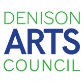 Denison Arts Council 2018 Emerging Artist Scholarship for High School Seniors in Grayson CountyFirst Name____________________Midde_________________________Last__________________________________________Mailing Address_____________________________________________________________________________________________ City______________________________________________State_____________County_________________________________Email ________________________________________________ Phone Number_______________________________________ Student lives with: _______________________________________________________________ Father/Guardian’s Name__________________________________________ Phone Number ________________________ Father’s Employment ____________________________________________________________ Mother/Guardian’s Name_________________________________________ Phone Number_________________________ Mother’s Employment_____________________________________________________________ Weighted GPA ___________________________  Colleges to which you have applied or where you will be attending (in order of preference): ________________________________________ Accepted: Yes _____ No _____Wait Listed _____________________________________________ Accepted: Yes _____ No _____ Wait Listed _____________________________________________ Accepted: Yes _____ No _____ Wait Listed _____Intended Major _______________________________________________________________________ Type of Degree: ___ 2 year ___ 4 year List student scholarships already awarded the applicant for the upcoming academic year and indicate if any pending  __________________________________________________________________________________________________ ________________________________________________________________________________________________________________Submission materials checklist:A completed Denison Arts Council scholarship application formTwo samples of original artwork or one visual arts performanceTwo or more letters of recommendation. Letters of recommendation may be submitted from individuals outside of schoolA current copy of high school or college transcriptsProvide a one-page, typed letter on why you seek a career in the your field of art interest and what you hope to accomplishThe information given on this form is true and accurate to the best of my knowledge. Applicant’s Signature__________________________________________ Date __________________ Denison Arts Council 2018 Emerging Artist Scholarship for High School Seniors in Grayson CountyRecommendation Form (Applicants should make additional copies of this form.) Applicant Name _____________________________________________________________REFERENCE NAME _____________________________________________________________ HOW LONG HAVE YOU KNOWN THE APPLICANT? ____________________________________ IN WHAT CAPACITY HAVE YOU KNOWN THE APPLICANT (Teacher, Counselor, minister, friend, etc.)? ___________________________________________________________________________________________________________________________________________________________________________________________________________________________________________________________________________________________________________________________________________________ _________________________________________________________________________________________________________________________________________________________________________________________________________________________________ Please describe the applicant in terms of artist ability based on their field of interest, accomplishments, (moral character, leadership, citizenship, motivation to achieve, etc.). Also describe any unusual circumstances, special background information, or financial need which would be helpful to the scholarship committee. Attach additional pages as needed._____________________________________________________________________________________________________________________________________________________________________________________________________________________________________________________________________________________________________________________________________________________________________________________________________________________________________________________________________________________________________________________________________________________________________________________________________________________________________________________________________________________________________________________________________________________________________________________________________________________________________________________________________________________________________________________________________________________________________________________________________________________________________________________________________________________________________________________________________________________________________________________________________________________________________________________________________________________________________________________________________________________________________________________________________________________________________________________________________________________________________________________________________________________________________________________________________________________________________________________________________________________________________________________________________________________________________________________________________________________________________________________________________________________________________________________________________________________________________________________________________________________________________________________________________________